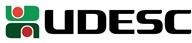 ANEXO 7RELATÓRIO FINAL DO(A) COORDENADOR(A) PROJETO DE ENSINOTítulo do projeto:Coordenador(a):Centro:Departamento:Carga horária semanal:Início: ........ / ........ / ........ Término: ........ / ........ / ........(	) com prorrogação	(	) sem prorrogaçãoCategoria funcional: (P) Professor, (DB) Discente bolsista, (DV) Discente voluntário, (T) Técnico universitário, CH: carga horária semanal.Para os participantes que ao longo do Projeto tiveram alterações de Carga Horária deverá ser inserida uma linha para cada uma das cargas horárias e seus respectivos períodos.Resumo:Descrição dos objetivos atingidos e das atividades desenvolvidas no período (Explicar em que medida o objetivo geral definido no Projeto foi atingido e quais atividades se desencadearam desde os objetivos específicos). Dificuldades encontradas (Mencionar as dificuldades encontradas para o cumprimento dos objetivos e atividades propostos).Avaliação (Expor os mecanismos de avaliação empregados para avaliar as ações desencadeadas e apresentar os principais resultados conseguidos no período).Conclusão:Assinatura do(a) coordenador(a):Data:Projeto aprovado na Comissão de Ensino em ...../...../.......Assinatura do Presidente da Comissão de Ensino: ..................................Projeto homologado pelo Conselho de Centro em: ...../...../........Assinatura do Presidente do Conselho de Centro: .......................................Demais participantesDemais participantesDemais participantesDemais participantesDemais participantesDemais participantesNomeCPFCategoria funcionalCHPeríodoPeríodoNomeCPFCategoria funcionalCHInícioTérmino